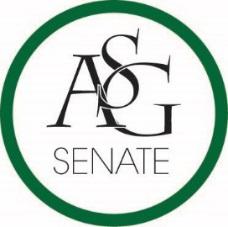 Senate MinutesMarch 31st, 2020Zoom, 6:30 PMCall to OrderRoll CallPresent: 33Absent: 12Proxy: 0Approval of the MinutesSpecial OrdersReports (5 minutes each)Special ReportsAdvisor, PJ Martinez Check out the OFA virtual events and please share them on social mediaASG is doing a photo campaign to show how ASG agents are still trying to help students!Take a picture you holding up a paper saying what you have learned while you are home Please reach out to PJ if you need anything!!Remember that you pick classes soon and if you need any help, just ask PJGraduate Assistant Katie MaharPresident, Jared PinkertonUpdate about Policy for Pass/no credit optionIt is still up in the air a bit, but the faculty senate is meeting about it tomorrow At the end of the semester each student can apply for a pass or no credit The senate passing legislation in favor of this will help show student supportDining plan partial refunds will be voted on April 8th and hopefully more details to come next weekIf you need anything, please reach out to JaredVice-President, Sadie BryantFaculty appreciation week next weekStill apply for committee to score the faculty nominationsVirtual certificates will be sent out to faculty on April 10thIf you are a senior and want your cord, let Sadie know if you’re in Fayetteville or not and how to get it to you if notTreasurer, Kevin Smith Jr. Secretary, Jack Skidmore Chief Justice, Justyce YuilleRebekah Carol has been appointed as a new justice because someone else had to step downGPSC President, JD. D’Loreto-Hill Cabinet ReportsChief of Staff, Arianna Kiaei FLF Coordinator, John HedgecockChair of the Senate, Kianna SarvestaniCabinet applications are open now! If you have questions about applying, talk to Kianna or Jared or AriannaPlease look into applying even though it is a weird time!Seniors cords If you want your cord mailed, reach out to KiannaReach out to Kianna if you are interested in doing virtual meetings for what students wantMake sure you are thanking people who can’t stay home (healthcare, Grocery store workers, etc.)Stay home and be safeIf you need ANY kind of help, please ask!Appointments, Nominations, and ElectionsPublic Comment (3 at 2 minutes each)Old BusinessASG Senate Resolution No. 16- A resolution to support CEA AccommodationsAuthor(s): Senator Grayson Dickinson and Senator Gabie Gauthier Sponsor(s): Chair of Senate Kianna SarvestaniAcademics Committee Report: Recommends to pass as writtenAuthorship:This is just to help with communication between the exam center and the students who use itPass  27, Fail 0, Abstention 0New BusinessASG Senate Resolution No. 19- A Resolution to Support the Revision of the University Grading Policy for the 2020 Spring SemesterAuthor(s): Senator Nathan Martinez, Senator Lily Jones, Senator Hunter Simmons, Director of Academic Affairs Avery Hasten Sponsor(s): Senator Katie Gardner, Senator James Gairhan, Senator Anna Cook, Senator Brynn Lea, Senator Luke Long, Senator Lizeth Martinez, Senator Phil Necessary, Senator Meredith Wilson, Senator Jesus Perera, Senator Caleb Parker, Senator Angel Meneses, Senator Mackenzie Selby, Senator Katie LongAuthorship:This is important for students because some students have lost their jobs and need to work, this is just an uncertain time for everyone This is just meant to be an aid to help students The bill allows for students to select each class to be pass/fail or normal letter grades and it would be optionalThis should help alleviate a lot of stress for students and teachersMotion to recess for 5 minutesMotion to move to second reading Academic Committee report: Recommends to pass as writtenPass 32, Fail 0, Abstention 0 AnnouncementsRemember to like Kianna’s message about advising and consider applying for cabinet and OSAOfficer of the year is still happeningReach out if you know of an officer that you would like to nominate or have ideas about how to honor themReach out to Kianna about any ideas that you might have for virtual initiatives or events!Adjournment